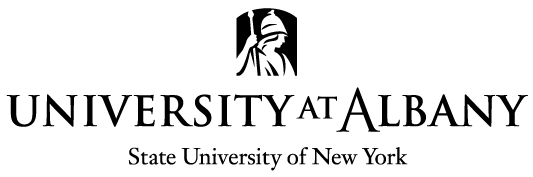 Professional Development Opportunities:University Libraries: Information Literacy Playlists:https://library.albany.edu/infolit/playlists ITS Training and Instructional Materials: https://wiki.albany.edu/display/public/askit/Computer+Applications+Classes+Schedulehttps://wiki.albany.edu/display/public/askit/Training+and+Instructional+MaterialsSUNY Center for Professional Development: https://cpd.suny.edu/index.cfmSUNY SAIL: https://sunysail.org/New York State Career Mobility Office (CMO):  https://careermobilityoffice.cs.ny.gov/cmo/The New York Statewide Learning Management System (SLMS): In order to access SLMS you will first need to create an account by following the instructions available on MyUAlbany at the following link: https://portal.itsli.albany.edu/documents/14702/1223234/EP-HR-TRN-SUNY+SLMSAccessInstructions-Final-12-21-15.pdfFrom there you can access this system through the SUNY Portal: www.suny.eduTraining Opportunities Specific to Union/Classification: Civil Service Employees Association (CSEA) Training Opportunities:NYS & CSEA Partnership for Education and Training:The Partnership is a joint labor-management organization that provides free education and training services to NYS agencies and CSEA-represented employees, and is funded through the collective bargaining agreements between the State of New York and the Civil Service Employees Association (CSEA). Individual CSEA-represented employees enroll in job skills and professional development courses and can also access an extensive online learning program https://www.nyscseapartnership.org/ UUP Training Opportunities:New York State/United University Professions Joint Labor-Management Executive Committee: https://goer.ny.gov/professional-development-opportunitieshttps://goer.ny.gov/nysuupjlmcProfessional Development committee Individual Development Awards: https://goer.ny.gov/grant-opportunitiesManagement Confidential (M/C) Training Opportunities:Tuition Reimbursement Program:https://goer.ny.gov/managementconfidential-mc-training-programsCertification and Licensure Exam Fee Reimbursement (CLEFR) Program:https://goer.ny.gov/managementconfidential-mc-training-programsPublic Service Workshops Program (PSWP):https://www.pswp.info/Graduate Student Employees Union (GSEU) Training Opportunities: Professional Development Program:https://goer.ny.gov/graduate-student-employees-union-gseuEmpire KnowledgeBank eLearning Program:https://goer.ny.gov/graduate-student-employees-union-gseu  Testing and Education Reference Center:  https://apps.library.albany.edu/dbfinder/resource.php?id=4008Public Employees Federation (PEF) Training Opportunities: Public Service Workshops Program (PSWP):https://www.pswp.info/Reimbursement Programs: https://goer.ny.gov/public-employees-federation-afl-cio-pefWorkshop and Seminar Reimbursement (WSR) Program and Nurses’ Enhanced Workshop and Seminar Reimbursement (NEWSR) Program:https://goer.ny.gov/public-employees-federation-afl-cio-pefCertification and Licensure Exam Fee Reimbursement (CLEFR) Program:https://goer.ny.gov/public-employees-federation-afl-cio-pefNYS Correctional Officers and Police Benevolent Association, Inc. (NYSCOPBA) Training Opportunities:Quality of Work Life/Labor Management Grants Program (QWL/LMGP):https://goer.ny.gov/nys-correctional-officers-and-police-benevolent-association-inc-nyscopbaQuality of Work Life/Equipment Replacement Grants Program (QWL/ERGP):https://goer.ny.gov/nys-correctional-officers-and-police-benevolent-association-inc-nyscopbaEducation and Training Program (ETP):https://goer.ny.gov/nys-correctional-officers-and-police-benevolent-association-inc-nyscopbaFor Faculty:Institute for Teaching, Learning and Academic Leadership (ITLAL):https://www.itlal.org/Online Teaching and Learning (OTL) Connect: https://www.albany.edu/teachonline/ Educational Technology Services:https://www.albany.edu/its/82184.php Teach online:https://www.albany.edu/teachonline/Open SUNY Online Teaching: https://innovate.suny.edu/onlineteaching/SUNY OER Services (SOS):https://oer.suny.edu/about-us/Online Learning Consortium (SLOAN): https://onlinelearningconsortium.org/